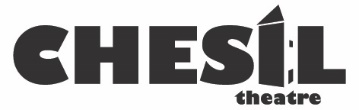 Chesil Street, Winchester SO23 0HU NEWS RELEASE For immediate release 15th February 2023AUDITIONS FOR TRUE LIFE DRAMA AT CHESIL THEATRE, WINCHESTERChesil Theatre will be holding open auditions on 26th and 27th February 2023 for The Thrill of Love by Amanda Whittington, based on the life of Ruth Ellis, the last woman to be hanged in Britain.Set in the 1950s underworld of seedy nightclubs, the story unfolds as told by Inspector Jack Gale and witnessed by three women close to Ruth – a nightclub manageress, would-be film starlet and sympathetic charlady. Ruth herself is aged 27 at the time, damaged but with emotional depth.Director Alec Walters says:“The Thrill of Love offers four challenging roles for women and one for an understated middle-aged man in a tense and absorbing drama.”An informal reading of the play is being held on Friday 24th February at 7.45pm. Newcomers are welcome and to the auditions on 26th and 27th February. Performances take place on 13th to 20th May 2023. Tickets are now available from www.chesiltheatre.org.uk.-ends-For further information please contact:Flavia BatesonChesil Theatre Marketing Team07855 253452marketing@chesiltheatre.org.ukEditor’s NotesThe attached image is provided repro-free for editorial use. Please credit Tony Rogers.About Chesil TheatreChesil Theatre (Winchester Dramatic Society) is based in the heart of Winchester, presenting up to eight productions a year, ranging from traditional classics to contemporary works. Chesil Theatre also encourages new writing through its biennial festival TakeTen, runs drama workshops and readings, plus two lively youth theatre groups, as well as offering stagecraft and technical training. The Company has been performing for over 150 years.

Since 1966 Chesil Theatre has been the Society’s permanent home - a former 12th century church in Chesil Street, Winchester. This medieval building provides an intimate 75-seat studio-style theatre and versatile performance space. 